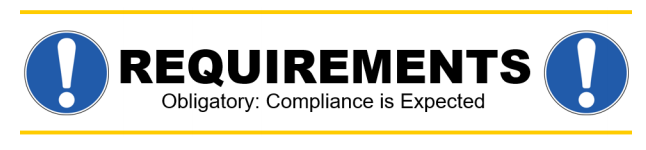 Summary of pandemic requirements that will make things different this year:It is required that each student, with the assistance of a parent or guardian, complete the Daily Personal Health Assessment each Sunday before the student leaves home for PSR.  (An Acknowledgement of Responsibility will be signed by the parent/guardian at the beginning of the year prior to the student entering the school facility.)Temperature checks will be done prior to a student exiting their car. (must be below 100.4) Please pull up to the gym for drop off to avoid congestion, once checked they will enter the doors by the gym to go directly to their classroom.Only students and staff will be able to enter the building.All catechists, volunteers and attendees who are 6 years or older should wear a proper face covering during the following circumstances unless medically unable to do soUpon arrival and dismissal,whenever in hallways or common areaswhen visiting the restroomNote: Attendees may lower face coverings during class/event time if all individuals are seated 6 ft. apart and no persons are walking around.In addition, Catechists can lower face coverings when teaching if they are 6 ft. or more away from their students.All desks will be arranged, so students sit facing the same direction. And Students will sit 6ft apart in the classroom.We appreciate your compliance and thank you for your patience as we continue to partner together to bring the faith to your children during these unusual times. As always if you have any questions feel free to email sfischer@stjoeparish.net or call (859)240-8207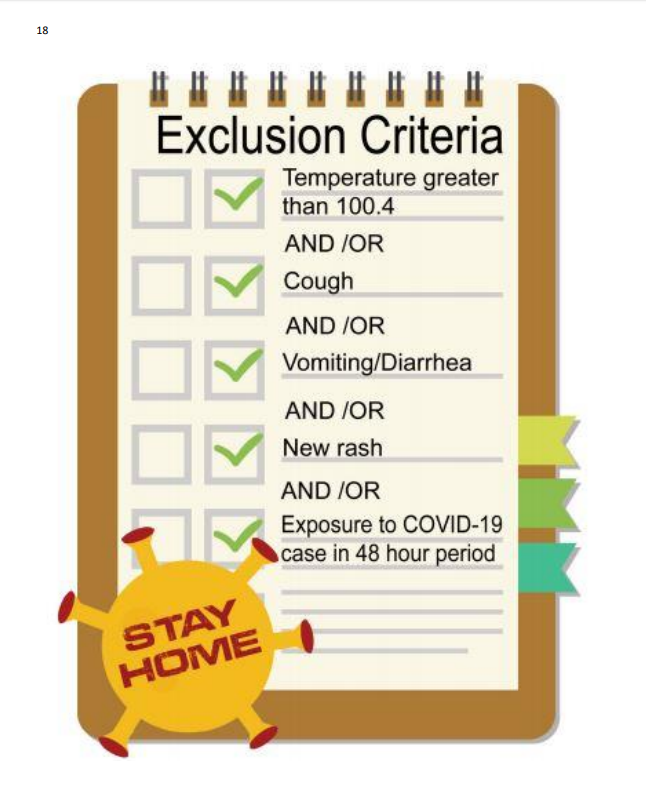 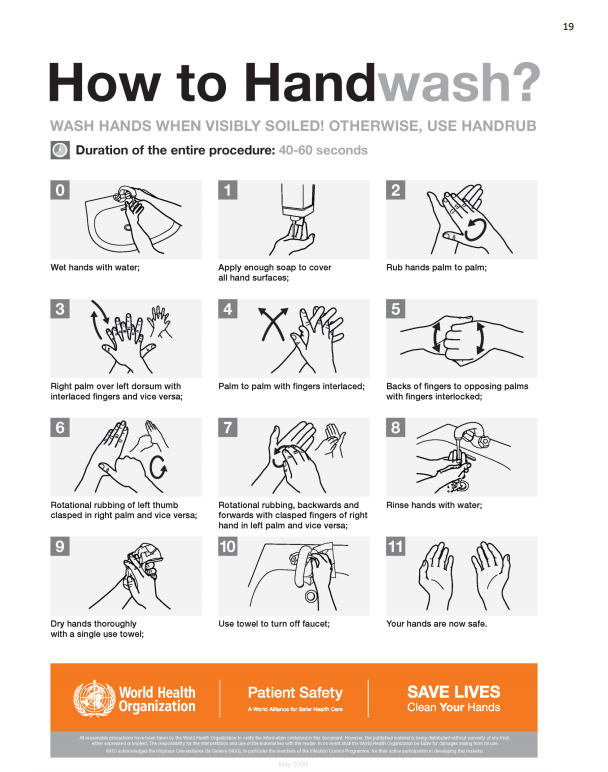 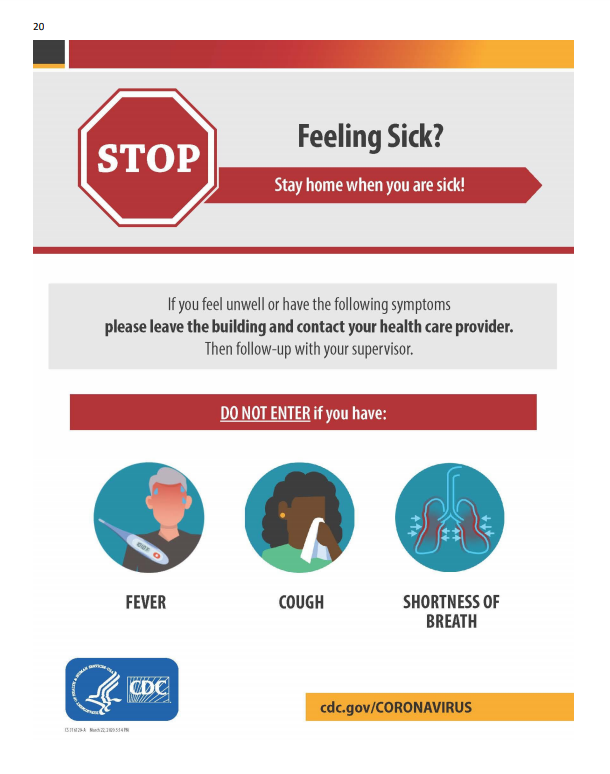 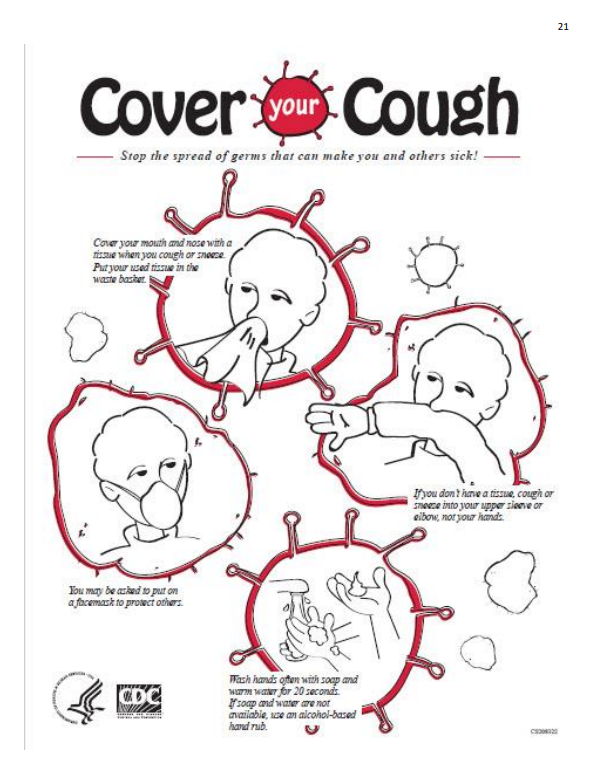 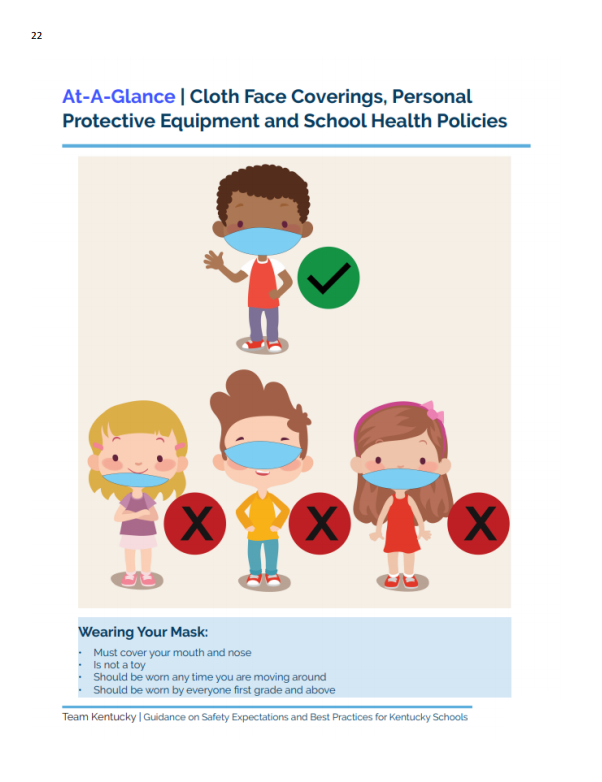 